Повестка заседания: О допуске обучающихся 9 класса, освоивших основную образовательную программу основного общего образования к государственной итоговой аттестации (докладчик – Фомичева А.С., заместитель директора по УВР).О допуске обучающихся 11 класса, освоивших основную образовательную программу среднего общего образования к государственной итоговой аттестации (докладчик – Фомичева А.С., заместитель директора по УВР).РазноеХод заседания:По первому вопросу повестки заседания слушали Фомичеву А.С., заместителя директора по УВР, которая проинформировала, что в соответствии с частью 6 статьи 59 Федерального закона от 29 декабря 2012 года № 273-ФЗ «Об образовании в Российской Федерации» к государственной итоговой аттестации допускается обучающийся, не имеющий академической задолженности и в полном объёме выполнивший учебный план или индивидуальный учебный план.Государственная итоговая аттестация проводится в соответствии с Порядком проведения государственной итоговой аттестации по образовательным программам основного общего образования, утвержденным приказом Министерства просвещения Российской Федерации и Федеральной службой по надзору в сфере образования и науки от 07.11.2018 г. № 189/1513 «Об утверждении Порядка проведения государственной итоговой аттестации по образовательным программам основного общего образования». Следующие учащиеся 9 класса не имеют академической задолженности (в том числе за итоговое собеседование) и в полном объёме выполнили учебный план (имеют годовые отметки по всем учебным предметам учебного плана по образовательной программе основного общего образования не ниже удовлетворительных):Таблица 1По итогам 2020 – 2021  учебного года следующие обучающихся 9 класса имеют академическую задолженность по нескольким предметам:Таблица 2Предложено допустить обучающихся 9 класса, не имеющих академической задолженности (в том числе за итоговое собеседование), и в полном объёме выполнивших учебный план (таблица 1), к государственной итоговой аттестации по программам основного общего образования.Вопрос поставлен на голосование. При голосовании по данному вопросу каждый участник заседания имел один голос.Голосовали: «За» - 21 человек; «Против» - 0 человек; «Воздержался» - 0 чел.Предложено не допустить обучающихся 9 класса, имеющих академическую задолженность (таблица 2),  к государственной итоговой аттестации по программам основного общего образования.Вопрос поставлен на голосование. При голосовании по данному вопросу каждый участник заседания имел один голос.Голосовали: «За» - 21 человек; «Против» - 0 человек; «Воздержался» - 0 чел.По второму вопросу повестки заседания слушали Фомичеву А.С., заместителя директора по УВР, которая проинформировала, что в соответствии с частью 6 статьи 59 Федерального закона от 29 декабря 2012 года № 273-ФЗ «Об образовании в Российской Федерации» к государственной итоговой аттестации допускается обучающийся, не имеющий академической задолженности и в полном объёме выполнивший учебный план или индивидуальный учебный план.Государственная итоговая аттестация проводится в соответствии с Порядком проведения государственной итоговой аттестации по образовательным программам среднего общего образования, утвержденным приказом Министерства просвещения Российской Федерации и Федеральной службой по надзору в сфере образования и науки от 07.11.2018 г. № 190/1512 «Об утверждении Порядка проведения государственной итоговой аттестации по образовательным программам среднего общего образования». Следующие учащиеся 11 класса не имеют академической задолженности (в том числе за итоговое сочинение (изложение)) и в полном объёме выполнили учебный план (имеют годовые отметки по всем учебным предметам учебного плана по образовательной программе среднего общего образования не ниже удовлетворительных):Таблица 3Предложено допустить обучающихся 11 класса, не имеющих академической задолженности (в том числе за итоговое сочинение (изложение)) и в полном объёме выполнивших учебный план (таблица 3), к государственной итоговой аттестации по программам среднего общего образования.Вопрос поставлен на голосование. При голосовании по данному вопросу каждый участник заседания имел один голос.Голосовали: «За» - 21 человек; «Против» - 0 человек; «Воздержался» - 0 чел.По третьему вопросу слушали Карзанову Э.М. педагога-психолога. Карзанова Э.М. провела семинар-практикум Семинар-практикум для классных руководителей «Интерактивные технологии в работе с детьми и подростками». Под интерактивными методами обучения и воспитания понимаются методы, основанные на взаимодействии несовершеннолетнего с другими несовершеннолетними, педагогами, родителями и другими субъектами социально-педагогического процесса. Данные методы позволяют несовершеннолетним самостоятельно решать трудные проблемы, создают потенциально большую возможность переноса знаний и опыта различных видов деятельности (учебной, трудовой, коммуникативной, творческой и др.) из моделируемой ситуации в реальную; позволяют получать выигрыш во времени, являются психологически привлекательными и комфортными для несовершеннолетних.  Интерактивные технологии и методы, через которые можно внедрить интеркативную модель обучения в рамках урока: работа в малых группах, метод карусели, лекции с проблемным изложением, уроки семинары, конференции, деловые игры, использования ИКТ, технология полноценного сотрудничества, метод проектов. Суть интерактивного взаимодействия в профилактической работе состоит в том, что работа с подростками организована таким образом, что все участники оказываются вовлечёнными в совместную деятельность. Они получают возможность оценивать свои поступки не столько через оценку взрослого человека, сколько через отношение к ним окружающих сверстников. Данные методы социального воспитания несовершеннолетних основаны в том числе на моделировании, которое является средством их реализации.РЕШИЛИ:Допустить до государственной итоговой аттестации по программам основного общего образования учащихся 9 класса (таблица 1), не имеющих академической задолженности (в том числе за итоговое собеседование), и в полном объёме выполнивших учебный план.Не допустить обучающихся 9 класса, имеющих академическую задолженность (таблица 2),  к государственной итоговой аттестации по программам основного общего образования в связи с наличием академической задолженности.Допустить до государственной итоговой аттестации по программам среднего общего образования учащихся 11 класса (таблица 3), не имеющих академической задолженности (в том числе за итоговое сочинение (изложение)), и в полном объёме выполнивших учебный план.По третьему вопросу: принять информацию к сведению, по возможности применять в работе. Председатель педагогического совета__________________/Фомичева А.С./Секретарь 	педагогического совета____________________/ Шуклина К.С./Лист присутствия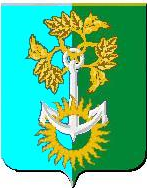 Свердловская область Нижнетуринский городской округМуниципальное автономное общеобразовательное учреждение Нижнетуринского городского округа«Средняя общеобразовательная школа № 1имени Е.В. Панкратьева»Свердловская область Нижнетуринский городской округМуниципальное автономное общеобразовательное учреждение Нижнетуринского городского округа«Средняя общеобразовательная школа № 1имени Е.В. Панкратьева»Свердловская область Нижнетуринский городской округМуниципальное автономное общеобразовательное учреждение Нижнетуринского городского округа«Средняя общеобразовательная школа № 1имени Е.В. Панкратьева»Свердловская область Нижнетуринский городской округМуниципальное автономное общеобразовательное учреждение Нижнетуринского городского округа«Средняя общеобразовательная школа № 1имени Е.В. Панкратьева»(МАОУ НТГО «СОШ № 1»)(МАОУ НТГО «СОШ № 1»)(МАОУ НТГО «СОШ № 1»)(МАОУ НТГО «СОШ № 1»)ПРОТОКОЛЗАСЕДАНИЯ ПЕДАГОГИЧЕСКОГО СОВЕТАПРОТОКОЛЗАСЕДАНИЯ ПЕДАГОГИЧЕСКОГО СОВЕТАПРОТОКОЛЗАСЕДАНИЯ ПЕДАГОГИЧЕСКОГО СОВЕТАПРОТОКОЛЗАСЕДАНИЯ ПЕДАГОГИЧЕСКОГО СОВЕТАот 17.05.2021 г.№  5г. Нижняя Тураг. Нижняя Тураг. Нижняя Тураг. Нижняя ТураПрисутствовало: 20  человек (список прилагается)Кворум – 100%Отсутствовало: 3Председатель совещания: Фомичева А.С.Секретарь: Шуклина К.С.Присутствовало: 20  человек (список прилагается)Кворум – 100%Отсутствовало: 3Председатель совещания: Фомичева А.С.Секретарь: Шуклина К.С.Присутствовало: 20  человек (список прилагается)Кворум – 100%Отсутствовало: 3Председатель совещания: Фомичева А.С.Секретарь: Шуклина К.С.Присутствовало: 20  человек (список прилагается)Кворум – 100%Отсутствовало: 3Председатель совещания: Фомичева А.С.Секретарь: Шуклина К.С.№ п/пФИО обучающегосяДата рождения1Арсланова Виктория  Руслановна29.01.20062Баля Андрей Дмитриевич04.08.20043Букрей Надежда Витальевна29.09.20054Гурцкая Дмитрий Романович31.10.20055Звягинцева Дарья Анатольевна05.08.20056Зуева Ульяна Николаевна26.05.20057Иванец Анастасия Андреевна16.03.20058Колосов Никита Александрович13.09.20059Коробейникова Анжелика Олеговна10.01.200510Лубянов Дмитрий Сергеевич03.06.200511Ляшенко Анна Васильевна26.08.200412Рыбин Александр Сергеевич13.09.200513Самоделкина Анастасия Владимировна27.12.200514Севастьянова Дарья Сергеевна01.06.200515Собирова Парвина Джурабовна24.10.200516Старцева Виктория Алексеевна18.04.200517Третьякова Наталья Константиновна01.12.200518Черепанов Аристарх Евгеньевич28.03.200519Чернов Эдуард Александрович08.07.200520Штина Руслана Маратовна01.03.2005№ п/пФИО обучающегосяДата рождения1Селезнев Тимофей Георгиевич12.02.20052Степанов Валерий Андреевич02.05.20053Зюков Кирилл Иванович19.01.2006№ п/пФИО обучающегосяДата рождения1Альберт Ксения Вячеславовна07.12.032Дмитриева Виктория Владиславовна28.05.033Ежова Александра Сергеевна16.03.044Замотаев Никита Сергеевич22.09.025Калугин Александр Владиславович28.10.036Кобзева Дарья Сергеевна01.12.037Лубянов Александр Сергеевич28.10.038Николаев Кирилл Павлович05.10.039Новоселова Анастасия Алексеевна30.05.0310Перевалова Вероника Александровна02.10.0211Савыкова Ольга Александровна27.04.0312Семенюк Павел Павлович29.04.0313Фроленков Алексей Сергеевич25.02.03№ п/пФ. И. О. педагогаПрисутствиеПримечание1Абросимова Анастасия Валерьевна+2Аверьянова Татьяна Анатольевна+3Бирюкова Анна Сергеевна+4Ведерникова Татьяна Ильинична+5Воренкова Екатерина Николаевна+6Гарбар Дмитрий Николаевич+7Ершова Александра Андреевна+8Зудова Любовь Степановна-9Карзанова Элина Маратовна+10Корнеева Наталья Викторовна+11Лабазова Марина Николаевна+12Лузина Ольга Вячеславовна+13Мичурина Ирина Викторовна+14Мичурина Ксения Андреевна+15Могиленских Оксана Валерьевна-16Новикова Елена Николаевна+17Самочёрных Людмила Андреевна+18Семиколенных Светлана Николаевна+19Соловьева Галина Леонидовна+20Фомичева Анна Сергеевна+21Шайхутдинова Ольга Анатольевна-22Шилкова Оксана Владимировна+23Шуклина Ксения Сергеевна+